(Please insert your company logo)*If you tick in this box, the respective Representative profile will be hidden in Directory yet his/her contact is still recorded in EuroCham membership system for communications purpose.Company profile (max. 350 words): Number of employees in Vietnam:1-1011–2526-5051-100101-500501-10001001-2000More than 2000. Please indicate the closest estimated number:Is your company a FDI company? 	  Yes*		  No*If Yes, please indicate the estimated FDI amount / percentage that your company received: How do you know about EuroCham Vietnam? Facebook 	 LinkedIn	 Twitter	 EuroCham website	 EuroCham emails  EuroCham events	  EuroCham’s affiliated business associations		 People you know  Other (Please specify): Business category (Please select): Accessories, Jewelry  Accounting, Auditing, Bookkeeping, Taxation Services Aerospace, Defense Agriculture Aquaculture Businesses Architect Services  Automotive  Business Services, Market Research Services Construction - Engineering Services Construction - Materials Consulting Services  Consumer Staples - Food, Beverage, Retailing Consumer Staples - Household and Personal Products Containers, Packaging Solution, Materials Cosmetics Digital Educational and Training Services Electric Utilities, Electrical Equipment, Electricity Providers Energy - Energy Equipment, Services Energy - Oil, Gas, Consumable Fuels Engineering Services and Integrated Engineering Services Environmental Services Export Process Zones Fashion, Textiles, Apparel  Financials - Banks and Diversified Financials Furnishing, Handicraft Products HR, Personnel Services Industrial Parks  Information Technology - Software, Hardware, Equipment Insurance Service Legal Services Luxury Goods Machinery Manufacturing Marketing, Communications Services Materials - Chemicals Media Entertainment Services Healthcare - Medical Device, Equipment Healthcare - Medical Services Healthcare - Wellness Metals, Mining NGOs Paper, Forest Products Pharmaceuticals, Biotechnology, Life Sciences Plastic, Rubber, Leather Postal, Courier, Express Mail Service Printing, Publishing Services Real Estate Management, Development Recreational, Cultural, Sporting Service Relocation Services, Storage Services Research and Development Technical Testing, Analysis Services Telecommunication Services Tobacco Tourism and Hospitality Services  Trading Companies – Distributors Trading Companies - Importers, Exporters Trading Companies - Retailers Transportation - Air Freight, Logistics Transportation - Airlines Transportation - Marine Transportation - Road, Rail Transportation - Infrastructure, Equipment Veterinary Water Utilities Wine, Spirits Other (Please specify):Headquarter: ::::@:@:URL:Member RepresentativesMember RepresentativesMember RepresentativesMember Representatives(3rd and 4th representatives only applicable for Large Enterprise)(3rd and 4th representatives only applicable for Large Enterprise): : : : @: @: @: @:  Hide profile in Directory*  Hide profile in Directory* Hide profile in Directory* Hide profile in Directory*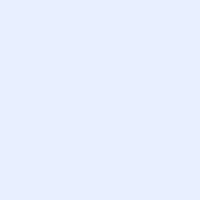 